Members of Coastal Plain Chapter of GNPSMay 2021Past EventsPlant Sale at Coastal WildscapesOur chapter was one of the vendors at Coastal Wildscapes Plant Sale on April 17. It was held at the beautiful historical site of Ashantilly Center in Darien. Amy Heidt, Paul Sumner, Gail Farley, Erin Cork, and Heather Brasell were the volunteers for the event. Plant sales went really well. Amy and Paul brought their truck loaded to the hilt with as many plants as they could fit and they had very few plants to take home.Earth Day EventOur chapter donated four trays of plants for the Earth Day event as a fundraiser for the Tift County Foundation for Educational Excellence. Funds will help endow a new chair for Mother Earth Environmental Studies Chair and allow teachers to apply for grants for environmental projects. Progress on Old and New Community ProjectsOld Projects: Gail Farley, one of the Friends of Crooked River State Park, has been working on a project converting mowed area to a native plant meadow. She reported that the Park had a growing season prescribed burn last week, bypassing the solarized plot they had seeded in Nov 2020.  If you are in the area, visit the meadow and observe how plants are responding. However, don’t expect spectacular results for a couple of years – germination is often very slow. Of special note is the wire grass that reappeared after mowing was stopped, Wiregrass needs a growing season fire to produce viable seeds. Native Plant Habitat CertificationCongratulations Karan Rawlins! Amy Heidt and Heather Brasell visited The Pines RV Park in Tifton and approved gold level GNPS Native Plant Habitat Certification. The area has woodland, slope seep, artificial pond and dam. Karan has done an amazing amount of work in this project in a short time frame. She has planted an impressive variety of native plants, some donated by our chapter. This site has great potential for educational impact. Karan is fulfilling this potential by networking and collaborating with many people - getting approval for the project from the RV Park owners, obtaining plants from various sources, and getting help in planting them.We encourage you to consider getting your garden or community project certified through this GNPS program. You can find details at https://gnps.org/conservation/native-plant-habitat-certification-2/ Coming Events: May-JunePlant Sales Plant sales have started and Amy Heidt is again be in charge of sale of native plants.   The plant list is at the end of this email and will be posted on our Facebook page. We will be selling plants all season and more species will be added as they become available. If you would like to receive our plant list updates, email us at cpcgnps@gmail.com and we will send them to you. We will be offering a 10% discount for GNPS members.Tifton Farmer’s Market May 8 & 15: We have resumed plant sales at GA Museum of Agriculture. Future dates: May 8, May 15 and maybe June 12 9 am to noon.St. Mary’s Garden Club June 12Our chapter will be one of the vendors at St Mary’s Garden Club plant sale on Saturday, June 12, 9-noon at Orange Hall. They'll be offering preorders to members of CPC and St Mary’s Garden Club. Online Sales: Amy Heidt will again be in charge of online sale of native plants starting in late March. you’d like more information, contact Amy Heidt at  ameidty@bellsouth.net. FL Native Plant Society Virtual Conference May 14-16This is a great opportunity to support our neighboring FNPS. For more information: https://www.fnps.org/conference/2021 GA Botanical Society Marie Mellinger Grants GA BotSoc’s Marie Mellinger Grant program supports field-oriented botanical research in GA. Proposals for 2021 may be submitted via email (or U. S. mail postmarked) by 15 May 2021, for projects beginning or continuing in 2021. Proposals are reviewed by a Georgia Botanical Society evaluation committee; announcements of awards will be made by 15 June 2021. For more information: https://www.gabotsoc.org/?page_id=9162 Virtual Field TripsTennessee Native Plant Society is offering a series of one-hour virtual field trips. No preregistration, no cost. Any of these webinars would count as a field trip for the Certificate of Native Plants program. Date/time: Every third Tuesday; 7:30-8:30pm EST (7:30-8:30pm CT)More info and join link: https://www.tnps.org/wp-content/uploads/2021/03/2021Seminars.pdfEvents in Planning at Okefenokee Swamp ParkWe’ve had a couple of requests to collaborate with projects at Okefenokee Swamp Park, just east of Waycross. They want to convert some lawn to a native plant garden. This has great educational potential.The new Environmental Science Education Coordinator at the Okefenokee Swamp Park and Okefenokee RESA is planning a summer camp program for children in upcoming grades 2-8. Camp OSCAR will focus on Okefenokee Sustainability, Conservation, Advocacy, and Respect. Upcoming 2nd & 3rd Grade: May 24-28; 8:30-12:30Upcoming 4th & 5th Grade: May 31-June 4; 8:30-12:30Upcoming 6th, 7th, & 8th Grade: June 7-11; 8:30-12:30They are looking for collaborators like us to share what we know and love with the children. If you are interested in helping with either of these projects, contact Heather Brasell heather.brasell@gnps.org, who will be coordinating our chapter participation. Ongoing RemindersCommunity Projects: Consider starting an individual project of your own, but keep us posted on what you are doing and share photos with us at heather.brasell@gnps.org.Plant Rescues: If you know of a place where a plant rescue is warranted, contact Erin Cork at erin.cork@gmail.com Field Trips: Contact us if you have suggestions or requests for field trips or workshops at heather.brasell@gnps.org.Facebook: If you have information you’d like to post, send it to Paul Sumner at psum@bellsouth.net.  Save the Date: Please let us know about events you’d like to have included in next month’s email to members at heather.brasell@gnps.org.Presentations and Publications: Please let us know about any presentations, publications, newspaper articles or other outreach activities. heather.brasell@gnps.org.Certificate of Native Plants: GNPS has started a new scholarship program to support the Native Plant Certificate program administered by the State Botanical Garden. Two annual scholarships will be funded: one for a Piedmont resident, one for a Coastal Plain resident. Contact Sean Cameron at cscamero@uga.edu or 706-542-6156.  Current Coastal Plain Chapter (CPC) BoardGet to Know Your Board Member – Heather BrasellHeather Brasell is current president of the chapter. She is now “retired” from a career mostly as forest ecologist in Australia, high school science teacher at Coffee High School, and teacher in the School of Education at Valdosta State University.  Since retiring, she has been managing/practicing forest stewardship on family property. That means lots of work with prescribed burns and control of invasive plants. Part of the property has been developed as Gaskins Forest Education Center. All of this overlaps with continued activity in environmental education in many formats. If you want a place to hold any kind of environmental education program, contact Heather at heather.brasell@gnps.org.President:  Heather Brasell – also member of GNPS Conservation Committee and Education Committee Vice President:  Mary Alice Applegate – also member of GNPS Membership Committee and Representative for Central CPCPast President:  Gail Farley – also Representative for East CPCSecretary:  Amy Heidt – also Chair for GNPS Conservation CommitteeTreasurer:  Eamonn Leonard – also member of GNPS Conservation CommitteeConservation:  Erin CorkMembership and Communication:  Paul SumnerRepresentative for North CPC:  Greg LewisRepresentative for West CPC:  Mary Beth CaryAdvisors:  Ed McDowell, Karan RawlinsI would like to encourage other members to serve on the board in the future. New people bring new ideas and fresh commitment.  If you would like to become more involved in our chapter, contact Heather Brasell at heather.brasell@gnps.org.    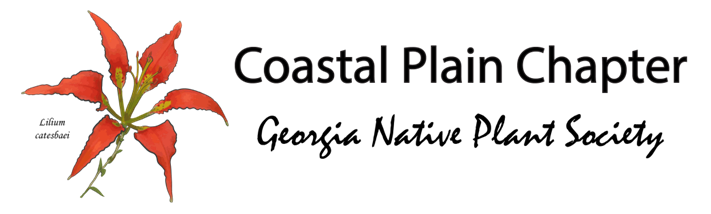 Native Plant Sale May 2021Plant pre-orders will available for pick up Wiregrass Farmers Market parking lot in Tifton, GA on May 8, 2021 from 11am-12 noon or between 4:30 and 5pm on May 9th at Exit 71 (Sunsweet/Willis Still) in Chula, GA.Coastal Plain Chapter accepts PayPal (cpcgnps@gmail.com), money orders (made out to Coastal Plain Chapter, GNPS) or cash (no checks or credit cards).  Payment is due before or at the time of plant pick up.   Coastal Plain Chapter GNPS members will receive a 10% discount on all sales.To purchase plants and for all questions related to these plants for sale, please contact us at cpcgnps@gmail.com .Coastal Plains Chapter will be selling plants all summer long and more species will be added as they become large enough to transfer to pots. If you would like to receive our plant list updates email me and I will send them to you.Thank you all for your support and interest in using native plants in your landscape.LE= Local Ecotype  GE= Georgia EcotypeLE= Local Ecotype  GE= Georgia EcotypeCommon nameScientific Name Price PerennialsAtamasco lilyZephyranthes atamasca $      3.00 Bee balm (dotted horsemint)Monarda punctata $      3.00 Black-eyed Susan (LE)Rudbeckia hirta $      3.00Blanket flower - YellowGaillardia.sp. Yellow $      3.00 Blue mist flowerConoclinium coelestinum $      3.00Blue mist flower (gal)Conoclinium coelestinum $      6.00Blue-eyed grassSisyrinchium angustifolium $      4.00 Brown eyed SusanRudbeckia triloba $      3.00Cardinal flower Lobelia cardinalis $      3.00 Clasping coneflowerDracopis amplexicaulis $      3.00 Climbing aster (gal)Ampelaster carolinianus $      6.00 ColumbineAquilegia canadensis $      3.00Coreopsis (LE)Coreopsis sp.  $      3.00Dense blazing starLiatris spicata $      5.00Goldenrod downy ragged Solidago petiolaris $      3.00 Green-head cone flower (gal) (GE)Rudbeckia laciniata $      6.00 Joe pye weedEupatorium fistulosum $      3.00Lanceleaf coreopsis Coreopsis lanceolata $      4.00 Lemon bee balmMonarda citriodora $      3.00 Lyreleaf sage (white) (LE)Salvia lyrata $      4.00 Mountain mintPycnanthemum virginianum $      4.00 Musky mint (gal) (LE)Hyptis alata $      3.00 Native strawberry (gal) (LE)Fragaria virginiana $      6.00 Obedient plantPhysostegia virginiana $      4.00 Orange coneflowerRudbeckia fulgida $      4.00 Prairie coneflower Ratibida columnifera $      3.00 Rattlesnake master  (GE)Eryngium yuccifolium $      3.00 Rattlesnake master (flats of 6) (GE)Eryngium yuccifolium $      4.00 Rattlesnake master (gal) (GE)Eryngium yuccifolium $      6.00 RosinweedSilphium sp. $      6.00 Rosinweed (starry)Silphium asteriscus $      3.00 Scarlet sageSalvia coccinea $      3.00Spider lily (gal) (GE)Hymenocallis occidentalis $      6.00 Spider lily (LE)Hymenocallis duvalensis  $      4.00 Stokes aster (gal)Stokesia laevis $      6.00 Water dropwortTiedemannia filiformis $      3.00White doll’s daisyBoltonia asteroides $      3.00YarrowAchillea millefolium $      3.00 MilkweedsAquatic milkweedAsclepias perennis $      4.00 Butterfly weed (GE)Asclepias tuberosa $      4.00 Butterfly weed (GE) (gal)Asclepias tuberosa $      6.00 Swamp milkweedAsclepias incarnata $      4.00 Whorled milkweedAsclepias verticillata   $      4.00 VinesAmerican wisteria (gal) (LE)Wisteria frutescens $      6.00 American wisteria (3 gal) (LE)Wisteria frutescens $    20.00 Coral honeysuckle (LE)Lonicera sempervirens $      4.00 Yellow jessamine (LE)Gelsemium sempervirens $      6.00Trees and shrubsAmerican elderberry (gal) (LE)Sambucus canadensis $      6.00 American snowbell (5 gal)Styrax americanus $    30.00 Beautyberry (gal) (LE)Callicarpa americana $      6.00 Fringe treeChionanthus virginicus $      7.00Hearts-a-burstingEuonymus americanus $      6.00 Oakleaf hydrangeaHydrangea quercifolia $      6.00Possumhaw (LE)Viburnum nudum $      6.00 Redbud Cercis canadensis $    15.00Sassafras (gal) (LE)Sassafras albidum $      6.00 Shiny blueberry (3 gal)Vaccinium myrsinites  $    20.00 Smooth hydrangea (3 gal)Hydrangea arborescens  $    20.00 Virginia sweetspire (3 gal) (LE)Itea virginica $    20.00 Virginia sweetspire (gal) (LE)Itea virginica $      6.00 Winged sumac (gal)Rhus copallina $      6.00 Yellow popular (gal)Liriodendron tulipifera $      6.00Shrub-like perennialsHalberd-leaf hibiscusHibiscus laevis $      3.00Halberd-leaf hibiscusHibiscus laevis $      6.00Scarlet rose hibiscusHibiscus coccineus $      3.00 Swamp rose-mallowHibiscus grandiflorus $      3.00 Swamp rose-mallow (gal)Hibiscus grandiflorus $      6.00 Shrub-like EvergreenCoontieZamia integrifolia $      5.00 FernsNetted chain fern (LE) (gal)Woodwardia areolata $      6.00 Sensitive fern (LE)Onoclea sensibilis $      4.00 Spleenwort (LE) (gal)Asplenium sp. $      6.00Southern shield fern (LE)Thelypteris kunthii $      4.00 GrassesGiant plume grass (gal)Saccharum giganteum  $      6.00 Muhly grass (gal)Muhlenbergia capillaris $      6.00 Purpletop grass (gal)Tridens flavus $      6.00 Purpletop grass (3 gal)Tridens flavus $    12.00 River oatsChasmanthium latifolium $      3.00